28.01.23. В целях реализации программы духовно-нравственного воспитания учащихся имам мечети Н.Кяхулай провел беседу с учащимися 7-х классов по теме «Культура межнационального общения»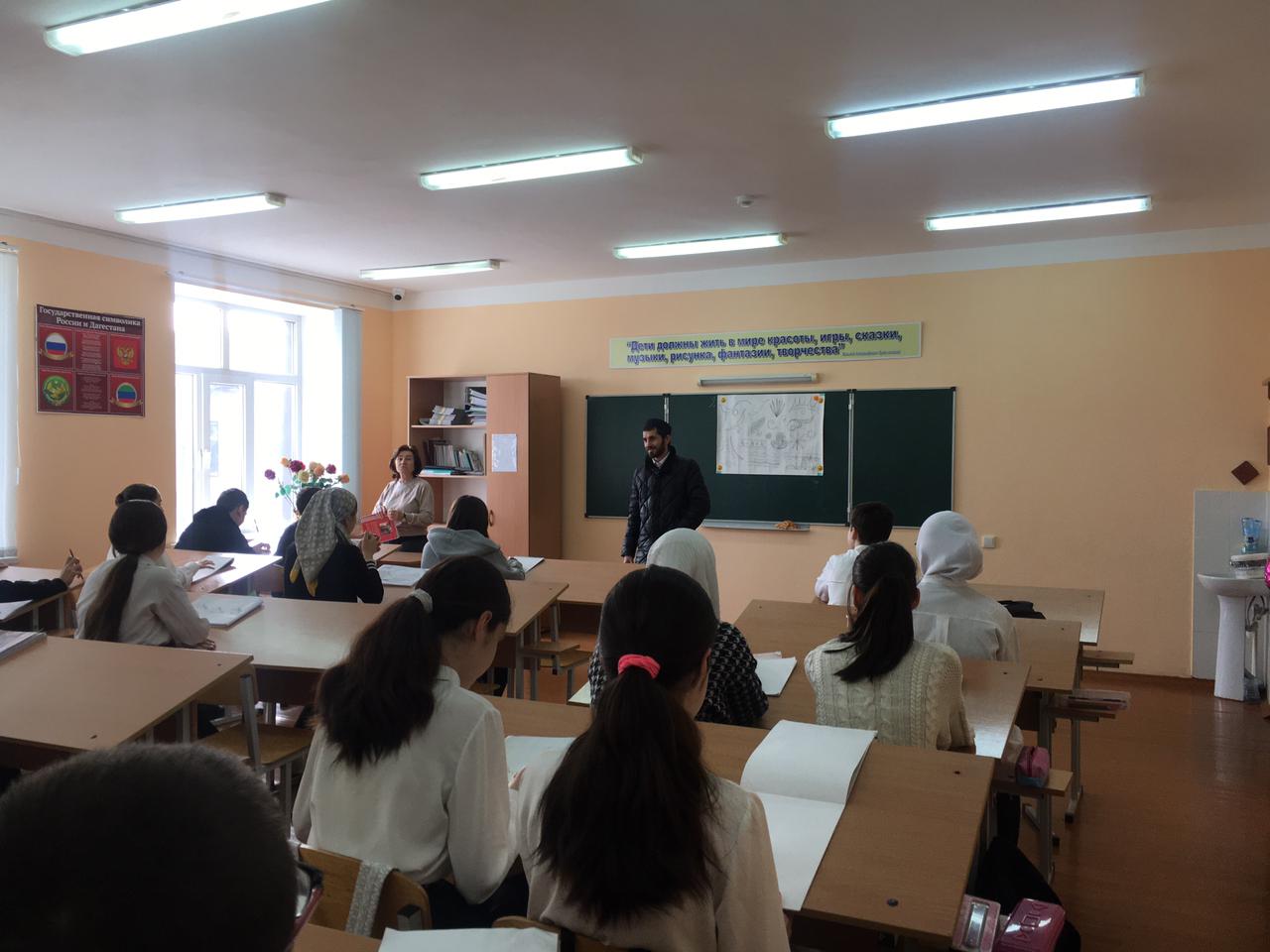 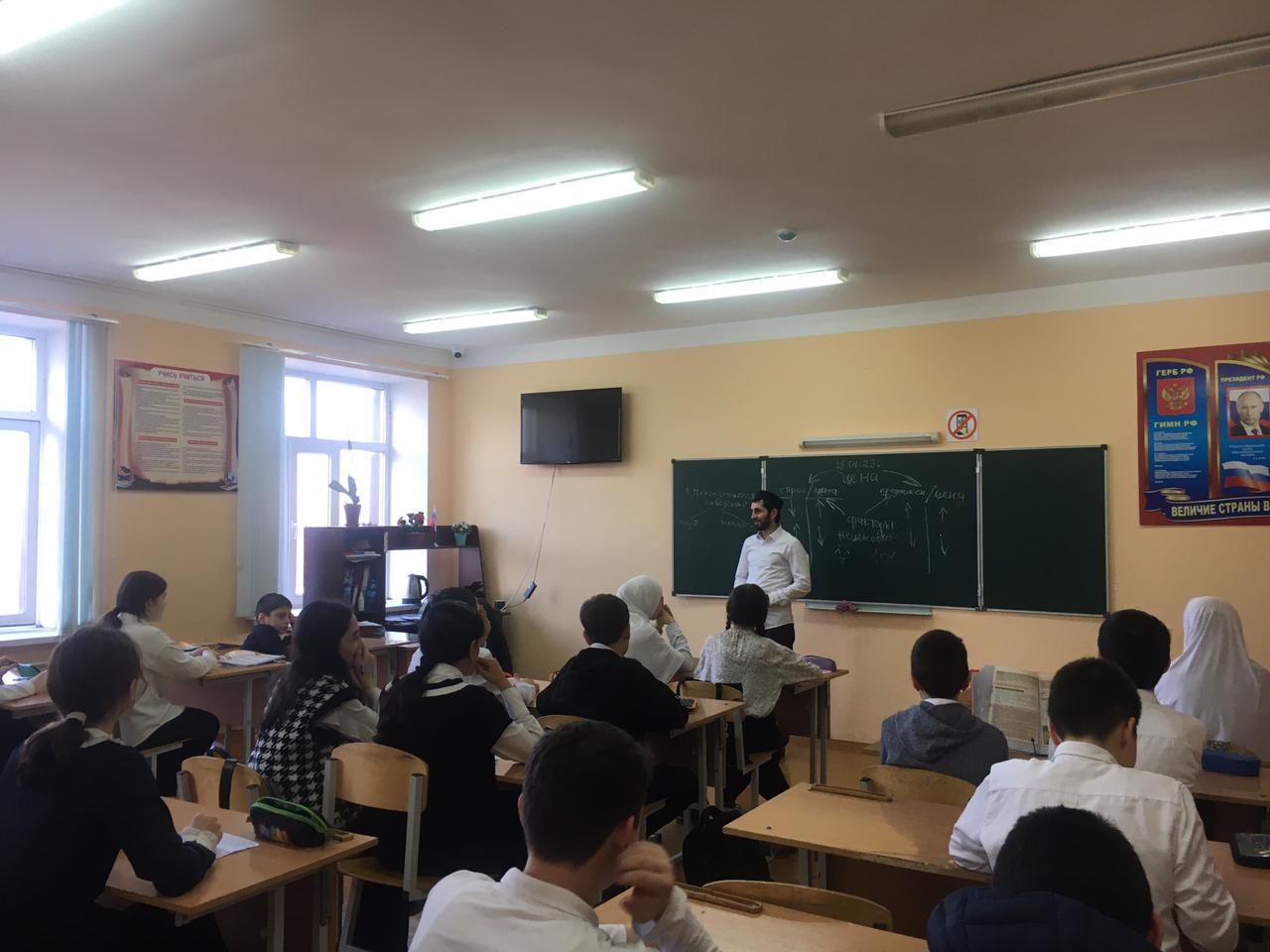 